Письмо №272 от 06 апреля 2021 годаОб особенностях проведения ОГЭРуководителям ООВ соответствии с совместным приказом Министерства Просвещения РФ и Федеральной службы по надзору в сфере образования науки от 16 марта 2021 года №104/306 «Об особенностях проведения государственной итоговой аттестации по образовательным программам основного общего образования в 2021 году» (далее Особенности ГИА-9), письмом Регионального центра обработки информации №072/21 от 06.04.2021 года МКУ «Управление образования» Сергокалинского района информирует следующее.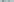 В соответствии с п.2 данных особенностей для участников ГИА с ограниченными возможностями здоровья, участников ГИА – детей-инвалидов и инвалидов ГИА по их желанию проводится только по одному обязательному учебному предмету (русский язык или математика) по их выбору. В связи с этим просим вас предоставить списки участников данных категорий с указанием выбранного для сдачи ГИА предмета и направить в Управление образования на почту uma196565@mail.ru не позднее 12 часов 8 апреля (приложение №1).Также направляем особенности проведения государственной итоговой аттестации по образовательным программам основного общего образования в 2021 году. Необходимо их изучить и довести до участников ГИА-9 и их законных представителей.Приложение №2: Приказ Министерства Просвещения РФ и Рособрнадзора «Об особенностях проведения государственной итоговой аттестации по образовательным программам основного общего образования в 2021 году»Начальник МКУ «УО»:                                                              Х.ИсаеваИсп.: Магомедова У.К.Тел.: 8 903 482 57 46Приложение №1Список участников ОГЭ с ОВЗ, изъявивших желание сдать один из предметов по МКОУ «_______________________________» Сергокалинского района                     Директор МКОУ «______________________________________»:            _________________                     ____________________________                                                                                                                                            	                                                                         наименование ОО                                                                                                            подпись	                                                                     Ф.И.О.№Наименование ООФ.И.О.Паспортные данныеСнилсВыбор предмета(математика или русский язык)1МКОУ «Сергокалинская СОШ №2»Курбанов Магомедрасул Хизриевич82 18 158113147-921-531 792МКОУ «Урахинская СОШ»Абдуразакова Жаннат Мусаевна82 19 280664169-145-959 103МКОУ «Сергокалинская СОШ №1»Азизов Саид Исламович82 19 242370147-921-507 794МКОУ «Сергокалинская СОШ №1»Гасаналиев Азиз Магомедович82 18 158108159-767-215 235МКОУ «Мюрегинская СОШ»Алиев Асадулла Магомедович82 19 242198168-524-478 016МКОУ «Мюрегинская СОШ»Ахмедов Абдулла Исамагомедович82 18 158460168-678-359 427МКОУ «Мюрегинская СОШ»Умалатова Лейла Мурадовна8218 185143151-981-342 72